Speiseplan für Euch vom 30.05.2022 – 02.06.2022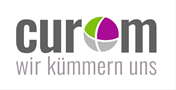 TagMenü 1VegetarischDessertMontagknusprige Kartoffel Rösti  aus frischen Kartoffeln    a,cmit Apfelmus 3, Zitronensäure frische Salatauswahl am Buffet knusprige Kartoffel Rösti  aus frischen Kartoffeln    a,cmit Apfelmus 3, Zitronensäure frische Salatauswahl am Buffet   Eisbecher mit Bananen-Eiscreme  Allergenen und Kennzeichnung siehe Verpackung am LebensmittelDienstagPutengyros mit Röstzwiebeln 3,aFladenbrot a,gKräuter - Quark Dip g,ifrische Salatauswahl am BuffetGemüsestäbchen a,f,g,i Kräuter - Quark Dip g,i frische Salatauswahl am Buffet frischer Apfel aus der RegionMittwochcremiger Möhren-Kartoffel – Gemüseeintopf 3,a,i,mZwieback Klößchen   a,c,f,iBaguette Brötchen afrische Salatauswahl am Buffetcremiger Möhren-Kartoffel – Gemüseeintopf 3,a,i,mZwieback Klößchen   a,c,f,iBaguette Brötchen afrische Salatauswahl am BuffetWackelpudding  Allergenen und Kennzeichnung siehe Verpackung am LebensmittelDonnerstagsaftiges Schnitzel paniert a,c  mit 8% flüssige Würzung, Schweinefleisch         Paprikasoße 3,i  Vollkornmakkaroni a Geflügelschnitzel auf Anmeldungpaniert mit 8% flüssige Würzung a,cfrische Salatauswahl am Buffetvegetarisches Schnitzel paniert a,c,f Paprikasoße 3,iVollkornmakkaroni a frische Salatauswahl am Buffet  Milchpudding „ Schoko“im Becher Allergenen und Kennzeichnung siehe Verpackung am Lebensmittelt FreitagSie können täglich als Alternative zum Dessert auch aus unserem Obstkorb auswählen  Zusatzstoffe: 1. mit Farbstoff; 2. mit Konservierungsstoff; 3. mit Antioxidationsmittel; 4. mit Geschmacksverstärker; 5. geschwefelt; 6. geschwärzt; 7. gewachst; 8. mit Phosphat; 9. mit Milcheiweiß; 10. mit Süßungsmittel; 11. mit einer Zuckerart und Süßungsmittel; 12. Verwendung von Tafelsüße, z. B. Sorbit; 13. Verwendung von Aspartam; 16. koffeinhaltig; 19. StärkeAllergene: a. Gluten haltiges Weizen und Weizenerzeugnisse; Krebstiere und Krebstiererzeugnisse; c. Eier und Eierzeugnisse; d. Fisch und Fischerzeugnisse; e. Erdnüsse und Erdnusserzeugnisse; f. Soja und Sojaerzeugnisse; g. Milch und Milcherzeugnisse inkl. Laktose; h. Schalenfrüchte und Produkte; i. Sellerie und Sellerieerzeugnisse; k. Senf und Senferzeugnisse; l. Sesam und Sesamerzeugnisse; 
m. Schwefeloxid und Sulfit; n. Weichtiere und Weichtiererzeugnisse; o. Lupinen und LupinenerzeugnisseZusatzstoffe: 1. mit Farbstoff; 2. mit Konservierungsstoff; 3. mit Antioxidationsmittel; 4. mit Geschmacksverstärker; 5. geschwefelt; 6. geschwärzt; 7. gewachst; 8. mit Phosphat; 9. mit Milcheiweiß; 10. mit Süßungsmittel; 11. mit einer Zuckerart und Süßungsmittel; 12. Verwendung von Tafelsüße, z. B. Sorbit; 13. Verwendung von Aspartam; 16. koffeinhaltig; 19. StärkeAllergene: a. Gluten haltiges Weizen und Weizenerzeugnisse; Krebstiere und Krebstiererzeugnisse; c. Eier und Eierzeugnisse; d. Fisch und Fischerzeugnisse; e. Erdnüsse und Erdnusserzeugnisse; f. Soja und Sojaerzeugnisse; g. Milch und Milcherzeugnisse inkl. Laktose; h. Schalenfrüchte und Produkte; i. Sellerie und Sellerieerzeugnisse; k. Senf und Senferzeugnisse; l. Sesam und Sesamerzeugnisse; 
m. Schwefeloxid und Sulfit; n. Weichtiere und Weichtiererzeugnisse; o. Lupinen und LupinenerzeugnisseZusatzstoffe: 1. mit Farbstoff; 2. mit Konservierungsstoff; 3. mit Antioxidationsmittel; 4. mit Geschmacksverstärker; 5. geschwefelt; 6. geschwärzt; 7. gewachst; 8. mit Phosphat; 9. mit Milcheiweiß; 10. mit Süßungsmittel; 11. mit einer Zuckerart und Süßungsmittel; 12. Verwendung von Tafelsüße, z. B. Sorbit; 13. Verwendung von Aspartam; 16. koffeinhaltig; 19. StärkeAllergene: a. Gluten haltiges Weizen und Weizenerzeugnisse; Krebstiere und Krebstiererzeugnisse; c. Eier und Eierzeugnisse; d. Fisch und Fischerzeugnisse; e. Erdnüsse und Erdnusserzeugnisse; f. Soja und Sojaerzeugnisse; g. Milch und Milcherzeugnisse inkl. Laktose; h. Schalenfrüchte und Produkte; i. Sellerie und Sellerieerzeugnisse; k. Senf und Senferzeugnisse; l. Sesam und Sesamerzeugnisse; 
m. Schwefeloxid und Sulfit; n. Weichtiere und Weichtiererzeugnisse; o. Lupinen und LupinenerzeugnisseZusatzstoffe: 1. mit Farbstoff; 2. mit Konservierungsstoff; 3. mit Antioxidationsmittel; 4. mit Geschmacksverstärker; 5. geschwefelt; 6. geschwärzt; 7. gewachst; 8. mit Phosphat; 9. mit Milcheiweiß; 10. mit Süßungsmittel; 11. mit einer Zuckerart und Süßungsmittel; 12. Verwendung von Tafelsüße, z. B. Sorbit; 13. Verwendung von Aspartam; 16. koffeinhaltig; 19. StärkeAllergene: a. Gluten haltiges Weizen und Weizenerzeugnisse; Krebstiere und Krebstiererzeugnisse; c. Eier und Eierzeugnisse; d. Fisch und Fischerzeugnisse; e. Erdnüsse und Erdnusserzeugnisse; f. Soja und Sojaerzeugnisse; g. Milch und Milcherzeugnisse inkl. Laktose; h. Schalenfrüchte und Produkte; i. Sellerie und Sellerieerzeugnisse; k. Senf und Senferzeugnisse; l. Sesam und Sesamerzeugnisse; 
m. Schwefeloxid und Sulfit; n. Weichtiere und Weichtiererzeugnisse; o. Lupinen und Lupinenerzeugnisse